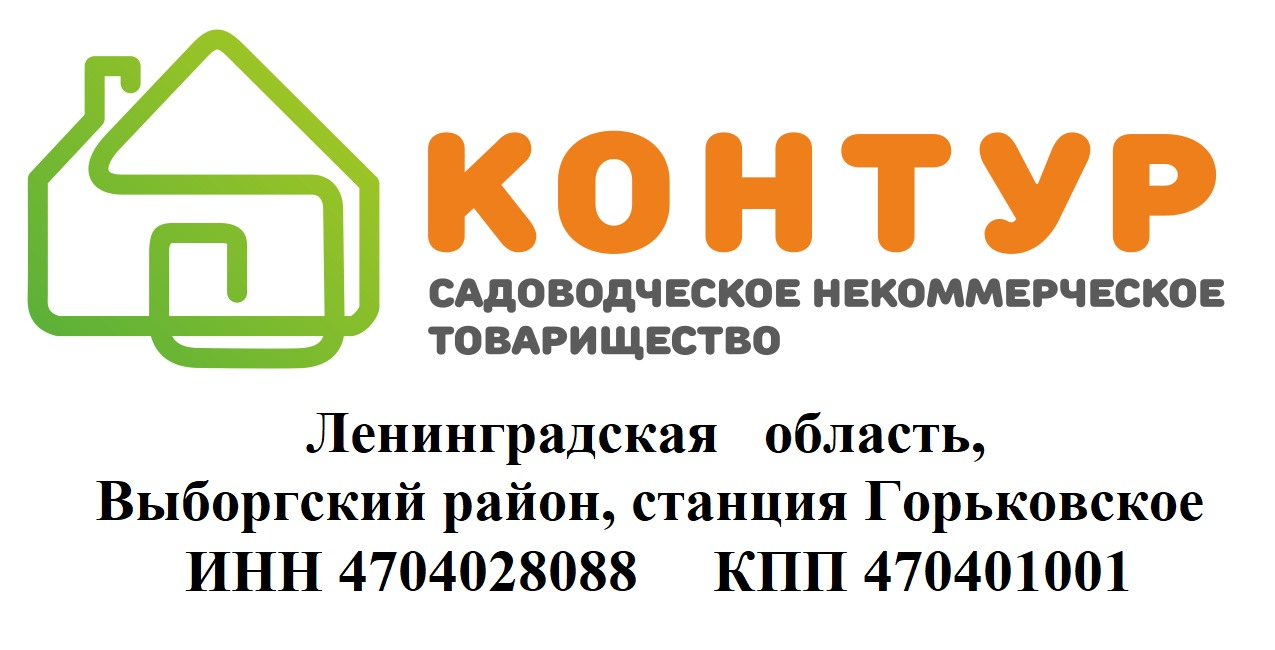 «______» _________________________20___гДОВЕРЕННОСТЬЯ, ________________________________________________________________член садового некоммерческого товарищества «Контур», владею участком №________,настоящей доверенностью доверяюучасток №_______быть мои представителем и принимать участие в очередных, внеочередных общих собраниях СНТ «Контур» (ИНН 4704028088). Участвовать в обсуждениях, в голосованиях и принятии решений на общих собраниях, согласно повестке.Доверенность действует в течение ____________________с момента выдачи.подпись доверителя ____________________ЗАПОЛНЯЕТСЯ, ЕСЛИ ДОВЕРЕННОЕ ЛИЦО НЕ ЯВЛЯЕТСЯ ЧЛЕНОМ СНТ «КОНТУР»!Паспорт, серия ________ номер _______________Дата выдачи_____________________